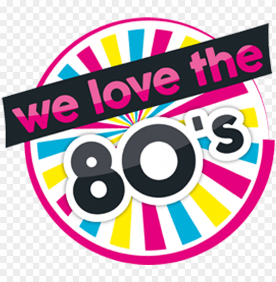 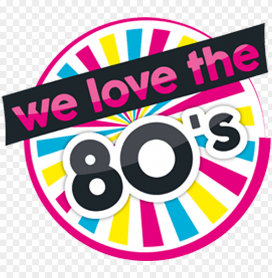                80’s Party  --  80’s Music    THURSDAY – Sept 21, 20235 PMDress 80’s If You LikeDinner :  Spaghetti,  Salad,  Bread, Drink & Desert  -  $6.00River Oaks Event Center5300 Blackstone DrRiver Oaks, Texas 76114www.riveroakscommunitycenter.com